А вот те шиш Памятник Дантесу  Фантазии Невского проспекта Забытая погремушка Легенды Б. Вавилонская Короткая проза Любовь зла Легенды разных перекрёстков О любви Легенды Арбата Мишахерезада Публицистика, философияТехнология рассказа Всё о жизни Кассандра Представления Великий последний шанс К последнему шансу Пониматель Всеобщая теория всего Песнь торжествующего плебея Гражданская история безумной войны   (в соавторстве с Андреем Буровским)Смысл жизни Россия и рецепты Слово и профессия: как стать писателем Перпендикуляр                           Центральная городская библиотека      353290 г.Горячий Ключ, ул. Ленина, 203тел. 3-81-49E- mail bibla@bk.ru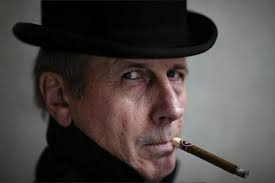 http://www.librarygk.ruМБУК «ЦБС»Центральная городская библиотекаОтдел методической работыОб этих авторах сейчас говорятМихаил ВеллерГорячий Ключ2013Михаил Иосифович Веллер - советский, затем русский писатель, публицист, философ, драматург родился  20 мая 1948 в городе Каменец-Подольский на Украине в семье офицера. В 1965 году семья переезжает в Белоруссию, где в 1966 Михаил заканчивает школу с золотой медалью и поступает на отделение русской филологии филологического факультета Ленинградского университета. Живет в семье деда профессора-биолога, заведующего кафедрой одного из ленинградских институтов. После окончания института перепробовал множество профессий: рабочий-бетонщик цеха сборных конструкций, вальщик леса, землекоп, младший научный сотрудник Государственного музея истории религии и атеизма (Казанский собор), экскурсовод, заместитель директора по административно-хозяйственной части, корреспондент заводской газеты обувного объединения «Скороход», перегонщик скота из Монголии в Бийск по Алтайским горам. Осенью 1976 года, вернувшись в Ленинград, Михаил Веллер всецело переключается на литературную работу. За рассказ «Кнопка» получает первую премию на конкурсе фантастов Северо-запада. Только в 1978 г. появляются первые публикации в городских ленинградских газетах - короткие юмористические рассказы. В 1983 г. наконец выходит первая книга - сборника рассказов «Хочу быть дворником». Борис Стругацкий и Булат Окуджава рекомендуют принять Михаила Веллера в Союз Писателей, но принят он был только после выхода второй книги в 1988 году. В 1986 г. писатель женился на выпускнице факультета журналистики Московского университета Анне Агриомати, через год у супругов родилась дочь.С начала 90-х годов занимается литературной и издательской деятельностью В 1988 году выходит восьмисотстраничная философская книга Михаила Веллера – «Все о жизни», которая содержит основы его философской системы и становится началом цикла философских работ. В настоящее время писатель проживает в Москве и Таллине, продолжает работать над своими публицистическими и философскими книгами, ведет авторскую программу «Особое мнение» на радиостанции «Эхо Москвы» и ток-шоу "Поговорим" на Радио России.Награды писателяОрден Белой звезды 4 класса (Эстония, 2008)БИБЛИОГРАФИЯ	Крупная художественная прозаРандеву со знаменитостью Приключения майора Звягина Ножик Серёжи Довлатова Самовар Гонец из Пизы Жестокий Романы Моё дело Не ножик не Серёжи не Довлатова Махно СборникиХочу быть дворником Разбиватель сердец Легенды Невского проспекта Кавалерийский марш Правила всемогущества 